СОВЕТ МОГОЧИНСКОГО СЕЛЬСКОГО ПОСЕЛЕНИЯМОЛЧАНОВСКИЙ РАЙОН, ТОМСКАЯ ОБЛАСТЬРЕШЕНИЕ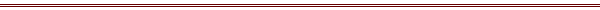 «»   г.					           			№ с. МогочиноО внесении изменений в Устав муниципальногообразования Могочинское сельское поселение Молчановского района Томской области В целях приведения Устава муниципального образования Могочинское сельское поселение Молчановского района Томской области в соответствие со статьей 74 Федерального закона от 06.10.2003 г. № 131-ФЗ «Об общих принципах организации местного самоуправления в Российской Федерации», руководствуясь статьей 43 Устава муниципального образования Могочинское сельское поселение Молчановского района Томской области Совет Могочинского сельского поселения  РЕШИЛ:1. Внести в пункт 2 части 3 статьи 42 Устава муниципального образования Могочинское сельское поселение Молчановского района Томской области изменение, заменив слова «нецелевое расходование субвенций из федерального бюджета или областного бюджета» словами «нецелевое использование межбюджетных трансфертов, имеющих целевое назначение, бюджетных кредитов, нарушение условий предоставления межбюджетных трансфертов, бюджетных кредитов, полученных из других бюджетов бюджетной системы Российской Федерации».2. Направить изменения и дополнения, внесённые в Устав муниципального образования Могочинское сельское поселение Молчановского района Томской области на государственную регистрацию в Управление Министерства юстиции Российской Федерации по Томской области.3. Опубликовать настоящее решение в официальном печатном издании «Информационном бюллетене» и разместить на официальном сайте Администрации Могочинского сельское поселение.4. Контроль над исполнением настоящего решения возложить на контрольно-правовой комитет Совета Могочинского сельского поселения.Председатель Совета Могочинского сельского поселения, Глава Могочинского сельского поселения			      Детлукова А.В.